Agenda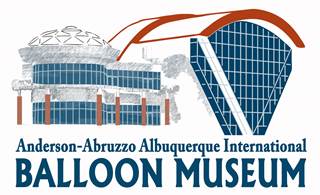 Board of Trustees MeetingOctober 21, 20154:00 p.m.Call to Order and Approval of Minutes (Nancy Abruzzo)Introduction of New Trustee, Angela Romero (Nancy Abruzzo)Foundation Report (Jill Lane)Manager’s Report (Paul Garver)Curator of Collections Report (Marilee Nason)Events Report (Linda Hubley)Education Report (Laurie MaGovern)Marketing Committee Report (Cindy Hernandez-Wall)Other Business (Nancy Abruzzo)Trustee Terms/VacanciesTrustee RelationsNext Meeting Date and Adjourn Meeting (Nancy Abruzzo)